FUNDAMENTALS OF INFORMATION TECHNOLOGYUNIT-4 COMPUTER NETWORKComputer network connects two or more autonomous computers.The computers can be geographically located anywhere.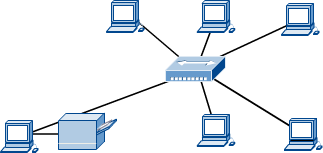 TYPES OF NETWORKLANMANWANNetwork in small geographical Area (Room, Building or a Campus) is called LAN (Local Area Network)Network in a City is call MAN (Metropolitan Area Network)Network spread geographically (Country or across Globe) is called WAN (Wide Area Network)APPLICATIONS OF NETWORKSResource SharingHardware (computing resources, disks, printers)Software (application software)Information SharingEasy accessibility from anywhere (files, databases)Search Capability (WWW)CommunicationEmailMessage broadcastRemote computingDistributed processing (GRID Computing)NETWORK COMPONENTSPhysical MediaInterconnecting DevicesComputersNetworking SoftwareApplicationsNETWORKING MEDIANetworking media can be defined simply as the means by which signals (data) are sent from one computer to another (either by cable or wireless means).NETWORKING DEVICESHUB, Switches, Routers, Wireless Access Points, Modems etc.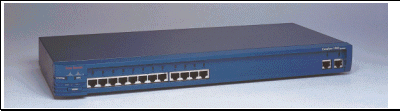 COMPUTERS: CLIENTS AND SERVERSIn a client/server network arrangement, network services are located in a dedicated computer whose only function is to respond to the requests of clients.The server contains the file, print, application, security, and other services in a central computer that is continuously available to respond to client requests.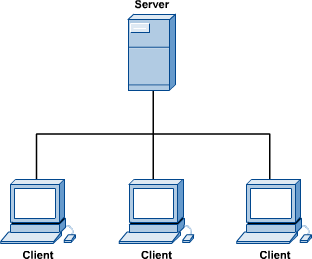 NETWORKING PROTOCOL: TCP/IP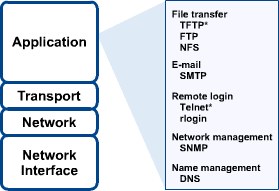 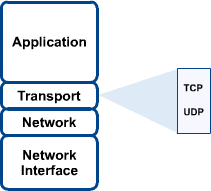 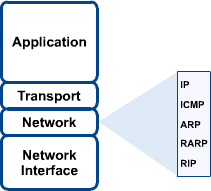 APPLICATIONSE-mailSearchable Data (Web Sites)E-CommerceNews GroupsInternet Telephony (VoIP)Video ConferencingChat GroupsInstant MessengersInternet RadioWWW AND INTERNETWWWVia Internet, computers can contact each otherPublic files on computers can be read by remote usero usually HyperText Markup Language (.html)HTTP - HyperText Transfer ProtocolURL - Universal Resource Locator - is name of file on a remote computerThe Web (World Wide Web) consists of information organized into Web pages containing text and graphic images.It contains hypertext links, or highlighted keywords and images that lead to related information.A collection of linked Web pages that has a common theme or focus is called a Web site.The main page that all of the pages on a particular Web site are organized around and link back to is called the site’s home page.Once you have your Internet connection, then you need special software called a browser to access the Web.Web browsers are used to connect you to remote computers, open and transfer files, display text and images.Web browsers are specialized programs.Examples of Web browser: Internet Explorer, Google Chrome, Mozilla etc.,INFORMATION ON THE WEBYou can find information by two basic means.Search by Topic and Search by keywords.Some search services offer both methods, others only one.Yahoo offers both.Search by TopicYou can navigate through topic listsSearch by keywordsYou can navigate by entering a keyword or phase into a search text box.A number of search tools have been developed and available to you on certain Web sites that provide search services to help you find information.Examples:Yahoo	 www.yahoo.comExcite	 www.excite.comLycos	 www.lycos.comAltaVista	 www/alta-vista.comMSN Web Search  www.search.msn.comACCESS THE WEBOnce you have your Internet connection, then you need special software called a browser to access the Web.Web browsers are used to connect you to remote computers, open and transfer files, display text and images.Web browsers are specialized programs.Examples of Web browser: Netscape Navigator (Navigator) and Internet Explorer.INTERNETIt is the largest network in the world that connects hundreds of thousands of individual networks all over the world.The popular term for the Internet is the “information highway”.Rather than moving through geographical space, it moves your ideas and information through cyberspace – the space of electronic movement of ideas and information.No one owns itIt has no formal management organization.As it was originally developed by the Department of defense, this lack of centralization made it less vulnerable to wartime or terrorist attacks.To access the Internet, an existing network need to pay a small registration fee and agree to certain standards based on the TCP/IP (Transmission Control Protocol/Internet Protocol) .USES OF THE INTERNETSend e-mail messages.Send (upload) or receive (down load) files between computers.Participate in discussion groups, such as mailing lists and newsgroups.Surfing the web.ACCESS THE INTERNETMany schools and businesses have direct access to the Internet using special high-speed communication lines and equipment.Students and employees can access through the organization’s local area networks (LAN) or through their own personal computers.Another way to access the Internet is through Internet Service Provider (ISP).To access the Internet, an existing network need to pay a small registration fee and agree to certain standards based on the TCP/IP (Transmission Control Protocol/Internet Protocol) reference model.Each organization pays for its own networks and its own telephone bills, but those costs usually exist independent of the internet.The regional Internet companies route and forward all traffic, and the cost is still only that of a local telephone call.HYPERTEXT MARKUP LANGUAGE (HTML)The public files on the web servers are ordinary text files, much like the files used by word-processing software.To allow Web browser software to read them, the text must be formatted according to a generally accepted standard.HTTPThe transfer protocol is the set of rules that the computers use to move files from one computer to another on the Internet.The most common transfer protocol used on the Internet is the Hypertext Transfer Protocol (HTTP).Two other protocols that you can use on the Internet are the File Transfer Protocol (FTP) and the Telnet ProtocolE-MAIL - ELECTRONIC MAILSend mail electronically via the InternetRequires an account on a mail server and supporting software on your PCThe username and password will allow you to access your accountAll e-mail programs allow you to Send, Compose, Reply, and Forward mailE-mail Address Every e-mail address is unique and consists of two parts, a user name and a host computerThe @ sign is requiredThe host computer can be omitted if you are logged onto the same network or host computerE-MAIL PROTOCOLSPOP Client – Post Office ProtocolLets you work without being connected to mail serverUpload to send mail - Download to read mailAllows almost any e-mail program to access e-mail from serverIMAP – Internet Message Access ProtocolPermits a "client" email program to access remote message stores as if they were localEnables user to access messages from more than one computerE-MAIL ACCOUNTYou will need an e-mail server (post office) in order to send and receive e-mail.You can obtain an account in schoolYou can pay for an account through an ISP such as AOLYou can get free accounts:www.hotmail.comwww.yahoo.comMAIL FOLDERSInbox – new messages as well as messages that have been readOutbox – messages not yet sentSent items – messages that have been sent (moved here from outbox)Deleted items – messages deleted from any folderCustom folders – additional folders created by the userWEB DESIGN PURPOSE OF WEB DESIGNInform/EducatePersuadeINFLUENCES ON WEB DESIGNTechnology Used by Both Target Audience and DesignerNature of the ContentEconomy (Budget, Time, and Scale of the Project)Amount and Type of Visuals IncludedMeeting Usability ObjectivesGOOD WEB DESIGNGood Design is:UnderstandableInterestingEasy to useUniform in look and feelDone from a visitor’s point of view: WYSIWYW (What You See Is What You WANT) USES OF WEB DESIGNBrowsers don’t use web sites -- people do. Don’t design a site for a particular browser -- design a site for the user.There are no generic people. Try to envision a real person accessing your site.Most users absorb data visually.Most users will not expend effort to remember things about how your site works.   UNIT -5COMPUTERS AT HOME, EDUCATION, ENTERTAINMENT, SCIENCE, MEDICINE AND ENGINEERINGUses of Computers in various fields: Education, Business, Medical and ScienceNowadays, all sectors are working with different types of computers and their software to complete their work quickly and effectively.Number of innovation techniques involve in computer environment for theGraduate programmers. Following fields are using computers well and get the proper benefits.Computer sciencePhysical ScienceScientific ModelingOptical Physics.Medical environmentNano science and TechnologyComputer GamesEntertainmentWork with social mediaUses of Computers in Education:If you want to learn more things about your education then you should work with CBT programs those include with text, graphics and sound systems to learn quickly about new things in different types of educational fields.Number of people gets trained with CBT programs.Benefits of CBT:Simple learning tools from different things.No need to spend money for training in real time.Anyone can learn at anytime and at any place.The proper online Training videos and audios available to the learners for simple prices.Uses of Computers in Business:The use of computer technology in business offer more facilities for both businessmen and customers.Proper interactive facilities improve the business tricks and profits due to provide good facilities to the customers anywhere in world through online marketing.Lot of business tasks get benefit with in limited span of time through online marking and etc.Stock Exchange is the best place for businessmen to improve business through contact with proper trade sectors and activities electrically so, anyone do business without building cost, paper work and etc.Uses of computers in Medical Field:Hospital Management System should maintain by the computer to know the complete environment and working operations of hospitals and etc.Nowadays, patients should have proper appointment to contact with doctor but that appointment process is very difficult to take.Due to the usage of computers in medical filed those appointments available in online not only taking appointments in online but also several things work well in online such as payroll admittance and discharge records. Benefit of computers in medical field:Maintain proper history of PatientDiagnosis MachinesSurgery with help of ComputersCT scansBest life support systemsUses Of Computers part of science:The advent of computers has contributed a lot for science sector.Number of scientists to store information and records the information of science in computers those useful to use when they required to the scientists.That information is useful to read data for the people who interested in scientist.The name of the first scale computer was called “Colossus” that used in World War II that always work with high-speed recording of data but it take more time to work particular task.Data, Mathematics and Data Detection:Computers interact with collects of data; deal with common things of data those useful to the mathematical field.Number of automated machines can perform high speed Calculations those decrease the burn of computer users and give the results quickly.Automated Machines provide several tasks to the users to share the data manipulate the data and perform proper actions on those applications.INTRODUCTION TO COMPUTER SECURITYComputer security, also known as cyber security or IT security, is the protection of computer systems from the theft and damage totheir hardware, software or information, as well as from disruption or misdirection of the services they provide.Cyber security includes controlling physical access to the hardware, as well as protecting against harm that may come via network access, data and code injection.Also, due to malpractice by operators, whether intentional, accidental, IT security is susceptible to being tricked into deviating from secure procedures through various methods.The field is of growing importance due to the increasing reliance on computer systems and the Internet, wireless networks such as Bluetooth and Wi-Fi, the growth of "smart" devices, including smart phones, televisions and tiny devices as part of the Internet of Things.SECURITYSecurity is the degree of resistance to, or protection from, harm. It applies to any vulnerable or valuable asset, such as a person, dwelling, community, item, nation, or organization.Computer protectionIn computer security a countermeasure is an action, device, procedure, or technique that reduces a threat, a vulnerability, or an attack by eliminating or preventing it, by minimizing the harm it can cause, or by discovering and reporting it so that corrective action can be taken.Types of security softwareAccess controlAnti-keyloggersAnti-malwareAnti-spywareAntivirus softwareCryptographic softwareFirewallSecurity information managementCOMPUTER VIRUSESA computer virus is a type of malicious software program ("malware") that, when executed, replicates itself by modifying other computer programs and inserting its own code.Infected computer programs can include, as well, data files, or the "boot" sector of the hard drive.When this replication succeeds, the affected areas are then said to be "infected" with a computer virus.Virus writers use social engineering deceptions and exploit detailed knowledge of security vulnerabilities to initially infect systems and to spread the virus.The vast majority of viruses target systems running Microsoft Windows, employing a variety of mechanisms to infect new hosts, and often using complex anti-detection/stealth strategies to evade antivirus software.Motives for creating viruses can include seeking profit (e.g., with ransomware), desire to send a political message, personal amusement, to demonstrate that a vulnerability exists in software, for sabotage and denial of service, or simply because they wish to explore  cyber security issues, artificial life and evolutionary algorithms.Computer viruses currently cause billions of dollars' worth of economic damage each year, due to causing system failure, wasting computer resources, corrupting data, increasing maintenance costs, etc.In response, free, open-source antivirus tools have been developed, and an industry of antivirus software has cropped up, selling or freely distributing virus protection to users of various operating systems.As of 2005, even though no currently existing antivirus software was able to uncover all computer viruses (especially new ones), computer security researchers are actively searching for new ways to enable antivirus solutions to more effectively detect emerging viruses, before they have already become widely distributed.TYPES OF COMPUTER VIRUSBoot Sector Virus. ...Direct Action Virus. ...Resident Virus. ...Multipartite Virus. ...Polymorphic Virus. ...Overwrite Virus. ...Space filler VirusCOMPUTER WORMA computer worm is a standalone malware computer program that replicates itself in order to spread to other computers.Often, it uses a computer network to spread itself, relying on security failures on the target computer to access it.Worms almost always cause at least some harm to the network, even if only by consuming bandwidth, whereas viruses almost always corrupt or modify files on a targeted computer.Many worms that have been created are designed only to spread, and do not attempt to change the systems they pass through.However, as the Morris worm and Mydoom showed, even these "payload-free" worms can cause major disruption by increasing network traffic and other unintended effects.